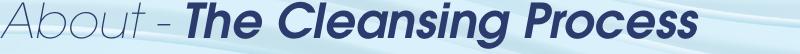 Enjoy a comforting foot spa with the Magic Ion Cleanseª in the comfort of your own home or office. Kick off your shoes, put your feet in the water and enjoy the relaxation you deserve. Take the Magic Ion Cleanseª DUAL home today!The Magic Ion Cleanse™ is easy to setup and easy to use,

STEP 1 - Place the foot bath on a level surface and fill it with waterSTEP 2 - Add the appropriate amount of salt for your model and water conditions. It will vary according to the mineral content and the impurities of your water. Your manufacturer's manual will guide you in what amount to use. Unrefined naturally evaporated sea salt is recommended. STEP 3 - Plug the array into your power supply. The array, is made of metal bars, plates or coils, and this delivers the current through the solution. Place the array into the water container. STEP 4 - Ensure the foot bath is off. Plug the unit into its adaptor, and then plug the adaptor into a 110-volt electrical outlet. 
An indicator light should come when it is ready to be used. STEP 5 - Make sure your feet are bare of jewelry and turn the power switch to the "On" position. Bubbles will start to form around the steel rods of the machine, signaling it is producing negative ions. STEP 6 - Sit on a comfortable chair close to the foot bath and place your feet into the solution. Relax for 30 to 40 minutes. 

STEP 7 - Clean the foot bath when you are done using it. After each use, rinse the array with warm water. Rinse and wipe the array with a cloth or a paper towel. If a white coating appears, use a scrub brush to clean the array. 


A normal session will generally last 30 minutes. It is not recommended to have a foot bath every day. Every other day is typical. 
After 6-10 sessions most users experience significant progess, depending on the health status of the user. Subsequently, a maintenance program of 1-4 sessions per month is generally sufficient to keep toxin levels and blood pH in balance.